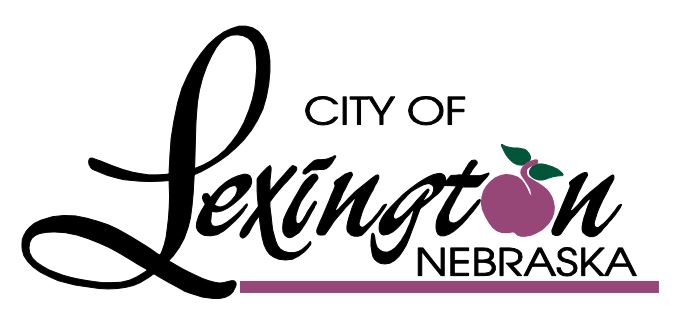 City of Lexington, NebraskaMunicipal Separate Storm Sewer System (MS4)2020 Annual ReportNPDES Stormwater Discharge Authorization Number NER300003March 31, 2021MCM 1 & 2 - Public Education, Outreach and InvolvementMCM1 & 2: BMP 1: Develop, Maintain and Distribute Current Education MaterialsCoordinate the Public Education and Outreach Strategy with updates and maintenance of general stormwater education or outreach materials for distribution to residential, construction, industrial and commercial sources identified as high priority, community-wide issues related to the impact of stormwater discharges on water bodies and the steps that the public can take to reduce pollutants in stormwater runoff. The PEO Strategy identifies the following:Goals, objectives, target messages, and audiences for information.Resources used and frequency for distributing information.1.1.2	Distribute general stormwater education or outreach materials related to the impact of stormwater discharges on water bodies and the steps that the public can take to reduce pollutants in stormwater runoff.MCM 1 & 2: BMP 2: Citizen Participation in Implementation of Stormwater Controls1.2.1	Coordinate the Public Education and Outreach Strategy with updates and maintenance of opportunities for citizens to participate in the implementation of stormwater controls, raising awareness for the impact of stormwater discharges on water bodies and the steps that the public can take to reduce pollutants in stormwater runoff. The Strategy includes for these opportunities and events:Goals, objectives, target messages and audiencesResources used and frequency1.2.2	Provide general stormwater education or outreach tours and events that raise awareness for the impact of stormwater discharges on water bodies and the steps that the public can take to reduce pollutants in stormwater runoff.MCM 1 & 2: BMP 3: Public Involvement and Participation Materials1.3.1	Coordinate the Public Education and Outreach Strategy with materials that demonstrate compliance with State and local public notice requirements and involve the public in planning and implementation of programs and activities related to the City of Lexington Stormwater Management Program and NPDES Permit. The PEO Strategy identifies the following:Target messages and audiences for public involvement and participationResources used and frequency for providing public involvement and participation1.3.2	Provide public involvement and participation opportunities that demonstrate compliance with State and local public notice requirements and involves the public in planning and implementation of programs and activities of the SWMP.MCM #3 Illicit Discharge Detection and EliminationMCM3: BMP 1: Discharge Investigation and Removal3.1.1	Coordinate updates and maintenance of discharge record-keeping, investigation, removal and enforcement information in the MS4 Illicit Discharge Detection and Elimination (IDDE) Program, which references and defines the following:State and/or local regulatory mechanism(s) that effectively define allowable non-stormwater discharges and prohibit non-stormwater discharges into the storm sewer system related to illicit discharges (including on-site sewage disposal systems, spills, discharges, connections and dumping).Internal spill/dump/discharge/connection procedures, departmental staff responsibilities, contact information (including NDEQ for occurrence believed to be an immediate threat to human health or the environment), and equipment used to investigate illicit discharges.Enforcement response protocol used to remove illicit discharges that occur within the MS4.Data collected, database used, and data export procedures for records of investigation, removal and enforcement efforts, enforcement status and outcomes for illicit discharges.Protocol for reporting the requirement to investigate and remove potential illicit discharges that flow into the MS4 from adjacent MS4 operators and property owners.3.1.2	Investigate, remove, or cause responsible party to remove spills, illegal discharges and illicit connections within and into the MS4.MCM 3: BMP 2: Dry Weather Screening3.2.1	Coordinate updates and maintenance of Dry Weather Screening Inspection and data collection information in the MS4 Illicit Discharge Detection and Elimination (IDDE) Program, which defines the following:Basis for selecting outfall locations used to screen for the presence of illicit discharges to the MS4 considering likelihood of illicit connections or ambient sampling.Frequency used to screen major and minor outfalls for the presence of illicit discharges to the MS4.Current policies, staff, contact information, equipment, and known impairments or TMDL pollutants of concern used to conduct dry weather screening for the presence of illicit discharges to the MS4.Field tests of selected chemical parameters, evaluation methods and sample concentration action levels for pollutants during dry weather screening that trigger determination to investigate flow as a potential illicit discharge to the MS4.Data properties collected, geo-database used, illicit discharge identification and tracking database used, and data export procedures for reporting dry weather screening conducted to determine the presence of illicit discharges to the MS4.3.2.2	Conduct Dry Weather Screening Inspections and record all results in the stormwater outfall geodatabase.MCM 3: BMP 3: Storm Sewer System Mapping3.3.1	Coordinate updates and maintenance of MS4 area maps and stormwater outfall location information in the MS4 Illicit Discharge Detection and Elimination (IDDE) Program, which defines and references the following:Internal procedures, frequencies, municipal staff responsibilities, contact information, and equipment used to capture and verify existing and future stormwater outfall location information.How outfall locations are described, minimum size of outfall required to be mapped, smaller size outfalls that may be mapped, and justifications for mapping smaller outfalls.Sources of information used for the maps listing land use types, waters of the state, outfall locations, storm drain infrastructure, collection system and structural stormwater treatment BMPs.Latest version of the outfall map with receiving waters.3.3.2	Maintain map, to the extent required by the permit, of current geographic locations of all stormwater outfalls, the approximate boundary of their drainage area that discharge to State-designated receiving waters in the MS4, dry weather field screening locations, storm drain infrastructure and collection system as well as structural stormwater treatment locations.MCM 3: BMP 4: Illegal Discharge and Improper Waste Disposal Education3.4.1	Coordinate updates and maintenance of educational and training information for distribution related to the hazards associated with illegal discharges and improper disposal of waste in the Public Education and Outreach Strategy, which establishes the following:Training program with at least one target message related to identification and reporting of illicit discharges and connections for a sector of Public Employees involved in Operation and Maintenance activities every reporting year.At least one target message and distribution method for a sector of Public Employees not involved in Operation and Maintenance every reporting year.At least one target message and distribution method for a sector of Commercial/Industrial Businesses within the MS4 every reporting year.At least one target message and distribution method for at least one sector of the General Public within the MS4 every reporting year.Continued on next page3.4.2	Distribute information related to the hazards associated with illegal discharges and improper disposal of waste to Public Employees, Businesses and the General Public.MCM #4 Construction Stormwater ManagementMCM 4: BMP 1: Maintenance, Implementation, and Enforcement of Erosion and Sediment Control Authority4.1.1	Coordinate maintenance of enforceable authority and escalation procedures in the MS4 Construction Stormwater (CSW) Program Guidance Document, which references local regulatory mechanisms that:Defines and enables municipal enforcement.Defines and requires construction erosion and sediment control implementation.References local regulatory mechanism(s) that effectively defines waste control implementation. References local regulatory mechanism(s) that effectively defines and establishes a range of penalty options and when they will be used to ensure compliance.4.1.2	Conduct procedures to investigate, remove and enforce each instance of construction stormwater non-compliance for observed non-compliance of the municipal code/ordinance. MCM 4: BMP 2: Construction Site Plan Review4.2.1	The City will coordinate maintenance of site plan review procedures in the MS4 Construction Stormwater (CSW) Program, which references local regulatory mechanisms that define the following:Authority to conduct construction site plan reviews for all land development and building projects that will disturb at least one acre of soil surface alone or as part of a larger common plan of development or sale.Minimum requirements for site plan submittals to address construction erosion, sediment and waste control best management practices.Minimum standards by reference for design of construction erosion, sediment and waste control best management practices.Basis for selecting certain sites for site plan review. Current policies, staff, contact information and required procedures for construction site plan review.4.2.2	The City will conduct and record site plan reviews for all land development and building projects that will disturb at least one acre of soil surface alone or as part of a larger common plan of development or sale.MCM 4: BMP 3: Construction Site Inspections4.3.1	The City will coordinate review and maintenance of site inspection procedures in the MS4 Construction Stormwater (CSW) Program, which references local regulatory mechanisms that define the following:Local regulatory mechanism(s) that effectively defines and enables authority to conduct site inspectionsMinimum standards by reference for installation and maintenance of construction erosion, sediment control best management practices.Minimum standards by reference for installation and maintenance of waste control best management practices.Current policies, staff, contact information, frequency and required procedures for routine municipal inspections of public and private construction projects.Minimum required frequency and information for construction operator self-inspections.	4.3.2	Conduct site inspections for construction projects to document construction stormwater installation and maintenance compliance.MCM 4: BMP 4: Construction Stormwater Education4.4.1	Coordinate updates and maintenance of educational and training information for distribution related to impacts of construction stormwater pollution in the Public Education and Outreach Strategy, which references the following:Establishment of a training program and distribution method with at least one target message related to Construction Stormwater Program Requirements (i.e., erosion and sediment controls, soil stabilization, dewatering, pollution prevention, prohibited discharges, surface outlets, plan submittal, site inspection, and enforcement) every reporting year.Defines training that municipal staff primarily responsible for permitting, plan review, construction site inspections, and enforcement receive.Defines the resources used and frequency for distributing information related to construction stormwater pollution.4.4.2	Distribute education and training information related to construction stormwater pollution.MCM #5 Post-Construction Stormwater Management MCM 5: BMP 1: Post-Construction Stormwater Control Authority5.1.1	Coordinate maintenance of enforceable authority and escalation procedures in the MS4 Post-Construction Stormwater (PCSW) Program, which references the following local regulatory mechanism(s) that effectively:Defines and enables municipal enforcement for permanent stormwater quality treatment facilities.Defines and requires permanent stormwater quality treatment facility implementation for new development and redevelopment projects and the effective date of the requirement.Defines and establishes a range of penalty options and when they will be used to ensure compliance.5.1.2	Conduct enforcement procedures for permanent stormwater treatment facility non-compliance and/or non-compliance.MCM 5: BMP 2: Stormwater Treatment Plan Review5.2.1	Coordinate maintenance of site plan review procedures in the MS4 Post-Construction Stormwater (PCSW) Program, which references and defines the following: Local regulatory mechanism(s) that effectively defines and enables authority to conduct stormwater treatment plan reviews.Minimum treatment volume with calculation method, volume treatment design criteria, and stormwater treatment practice design standards by reference for design of permanent stormwater treatment practices.Maximum allowable impervious cover by land use zone.Minimum requirements for post-construction stormwater treatment plan submittals to satisfy structural and non-structural stormwater treatment standards.5.2.2	Conduct site plan review for stormwater treatment design compliance.MCM 5: BMP 3: Stormwater Treatment Site Inspections5.3.1	Establish and review site inspection procedures in the MS4 Post-Construction Stormwater (PCSW) Program, which define and reference the following:Local regulatory mechanism(s) that effectively defines and enables authority to conduct site inspections.Minimum standards by reference for installation and maintenance of stormwater treatment practices.Minimum required timing and information for construction operator self-inspections prior to receiving municipal approval constructed STFs.Minimum required timing and information for property owner self-inspections following municipal approval of constructed STFs.Current policies, staff, contact information, frequency and required procedures for municipal inspections prior to approving STFs constructed for the project.Minimum required timing and information for municipal inspections following municipal approval of constructed STFs.5.3.2	Conduct site inspections for new development and redevelopment projects to document post-construction stormwater treatment facility (STF) installation and maintenance complianceMCM #6 Good Housekeeping and Pollution PreventionMCM 6: BMP 1: Municipal Facility Maintenance Activities6.1.1	Coordinate reviews and updates of municipal facility evaluation and maintenance policy information in the MS4 Operations Environmental Program Guide, defines and describes the following:A listing and maps of all MS4 facilities, including storage yards, which are subject to maintenance activity best management practice policies.Lists of industrial facilities owned or operated by the City subject to NPDES Industrial Storm Water Discharge Permit with Notice of Intent or certificate of No Exposure for each facility attached.High Priority risk assessment policies for municipal maintenance facilities.Content and purpose of a Facility Runoff Control Plan developed for high priority municipal maintenance facilities.Describes building and grounds, vehicles and equipment (including maintenance, fueling and washing), product materials (including de-icing materials), bulk fluid storage and waste materials (including dredge spoil, accumulated sediments, floatables, debris, salvage products for reuse, and recyclables) best management practice policies for municipal maintenance facilities.Current policies, frequency, staff, contact information and required procedures for municipal facility site inspections, and time period for resolving identified maintenance.6.1.2	Conduct municipal facility maintenance evaluations and record results of maintenance facility activities.MCM 6: BMP 2: Municipal Roadway/Parking Lot Maintenance Activities6.2.1	Coordinate updates and maintenance of municipal roadway/parking lot maintenance policy information in the Operations Water Quality Guide, which describes the following:Type of roadways (streets, roads, and highways) and which parking lots are impacted by maintenance activity best management practice policies that control floatables and other pollutants to the MS4.Current policies, frequencies and/or schedule, staff, equipment, contact information and required procedures for street and parking lot sweeping activities, and equipment calibration.Procedures for transportation and disposal of floatables and other pollutants collected as a result of roadway and parking lot maintenance activities.6.2.2	Conduct and report municipal roadway and parking lot maintenance wMCM 6: BMP 3: Municipal Storm Drain System Maintenance Activities6.3.1	Coordinate updates and maintenance of municipal storm drain system maintenance policy information in the MS4 Operations Water Quality Guide, which defines and describes the following:Procedures for inspecting and cleaning municipally-owned inlets, open channels and other drainage structures for debris.Procedure to dispose of materials extracted from inlets so that no stormwater drainage system waste material will re-enter the MS4.Procedures to document drainage structure maintenance activity. Procedures for inspecting and sweeping municipally-owned streets.Procedures to assess existing flood management locations for potential incorporation of water quality protection devices or practices.Procedure to dispose of materials swept so that waste material will not re-enter the MS4.Procedures to require any contractors hired by the Municipality to perform maintenance activities.6.3.2	Conduct municipal storm drain system maintenance.MCM 6: BMP 4: Municipal Operation and Maintenance Program Training6.4.1	Coordinate updates and maintenance of training materials for distribution related to reducing stormwater pollution from municipal operation and maintenance activities in the Public Education and Outreach Strategy, which defines the following: Target messages and distribution methods for pollution prevention or reduction training related to municipal operation and maintenance activities.At least one target message for Public Employees involved in Parks and Recreation Operation and Maintenance Activities every reporting year.At least one target message for Public Employees involved in Transportation and Utilities Operation and Maintenance Activities every reporting year.At least one target message for Public Employees involved in Storm Sewer Operation and Maintenance Activities every reporting year.6.4.2	Deliver training related to pollution prevention and reduction from municipal operation and maintenance activities conducted by Municipal Employees.Appendix A: Outfalls & Storm Drain Inlet MapAppendix B: Construction Stormwater Permit Tracking SpreadsheetAppendix C: Street Sweeping Tracking Sheets for 2020Appendix D: Municipal Stormwater Program Training Sign-In Sheet, June 2020Reference:Reference:Reference:Reference:Reference:Frequency:Frequency:Frequency:The City of Lexington PEO StrategyThe City of Lexington PEO StrategyThe City of Lexington PEO StrategyThe City of Lexington PEO StrategyThe City of Lexington PEO StrategyAnnuallyAnnuallyAnnuallyDescriptionDescriptionTarget AudienceMessagesMethods/ResourcesMethods/ResourcesLast ProvidedNext DueOnline WebsitesOnline WebsitesGeneral PublicBasic Stormwater Protection Awareness – Stormwater Program Management and BMP topicsCity of Lexington WebsiteNebraska H20 WebsiteCity of Lexington WebsiteNebraska H20 WebsiteNew2020Social MediaSocial MediaGeneral Public Basic Stormwater Protection Awareness – Stormwater Program Management and BMP topicsCity of Lexington FacebookCity of Lexington FacebookNew2020Internet AdvertisementsInternet AdvertisementsGeneral Public Basic Stormwater Protection Awareness – Stormwater Program Management and BMP topicsLexington Daily/Weekly NewspaperLexington Daily/Weekly NewspaperNew2020Radio Public Service Announcements and InterviewsRadio Public Service Announcements and InterviewsGeneral PublicBasic Stormwater Protection Awareness – Prevent pollution by keeping water draining to inlets, streams and lakes cleanLocal AM Radio StationLocal AM Radio StationNew2020Storm Drain AwarenessStorm Drain AwarenessGeneral PublicBasic Stormwater Protection Awareness – Prevent pollution by keeping water draining to inlets, streams and lakes cleanStorm Drain Design StandardStorm Drain Adhesive MarkersStorm Drain Design StandardStorm Drain Adhesive Markers20162020Branded MaterialsBranded MaterialsGeneral PublicBasic Stormwater Protection Awareness – Prevent pollution by keeping water draining to inlets, streams and lakes clean20162020Report:Observations, recommendations, and/or changes made to program defining documents during permit year: Our quarterly “City Happenings” newsletter contains advertising addressing how the general public can create stormwater pollution. The newsletter is viewed by over 400 recipients. Our local movie theater was shut down for the majority of 2020 due to Covid-19. The City cooperated with Lexington Public Schools to have different “Activity Groups” to mark storm sewer inlets. Inlets that need marking have been identified; the LHS Football team marked drains this summer.In 2021, these activities will continue. An increase in advertising through the above mentioned outlets will take place.Observations, recommendations, and/or changes made to program defining documents during permit year: Our quarterly “City Happenings” newsletter contains advertising addressing how the general public can create stormwater pollution. The newsletter is viewed by over 400 recipients. Our local movie theater was shut down for the majority of 2020 due to Covid-19. The City cooperated with Lexington Public Schools to have different “Activity Groups” to mark storm sewer inlets. Inlets that need marking have been identified; the LHS Football team marked drains this summer.In 2021, these activities will continue. An increase in advertising through the above mentioned outlets will take place.Observations, recommendations, and/or changes made to program defining documents during permit year: Our quarterly “City Happenings” newsletter contains advertising addressing how the general public can create stormwater pollution. The newsletter is viewed by over 400 recipients. Our local movie theater was shut down for the majority of 2020 due to Covid-19. The City cooperated with Lexington Public Schools to have different “Activity Groups” to mark storm sewer inlets. Inlets that need marking have been identified; the LHS Football team marked drains this summer.In 2021, these activities will continue. An increase in advertising through the above mentioned outlets will take place.Observations, recommendations, and/or changes made to program defining documents during permit year: Our quarterly “City Happenings” newsletter contains advertising addressing how the general public can create stormwater pollution. The newsletter is viewed by over 400 recipients. Our local movie theater was shut down for the majority of 2020 due to Covid-19. The City cooperated with Lexington Public Schools to have different “Activity Groups” to mark storm sewer inlets. Inlets that need marking have been identified; the LHS Football team marked drains this summer.In 2021, these activities will continue. An increase in advertising through the above mentioned outlets will take place.Observations, recommendations, and/or changes made to program defining documents during permit year: Our quarterly “City Happenings” newsletter contains advertising addressing how the general public can create stormwater pollution. The newsletter is viewed by over 400 recipients. Our local movie theater was shut down for the majority of 2020 due to Covid-19. The City cooperated with Lexington Public Schools to have different “Activity Groups” to mark storm sewer inlets. Inlets that need marking have been identified; the LHS Football team marked drains this summer.In 2021, these activities will continue. An increase in advertising through the above mentioned outlets will take place.Observations, recommendations, and/or changes made to program defining documents during permit year: Our quarterly “City Happenings” newsletter contains advertising addressing how the general public can create stormwater pollution. The newsletter is viewed by over 400 recipients. Our local movie theater was shut down for the majority of 2020 due to Covid-19. The City cooperated with Lexington Public Schools to have different “Activity Groups” to mark storm sewer inlets. Inlets that need marking have been identified; the LHS Football team marked drains this summer.In 2021, these activities will continue. An increase in advertising through the above mentioned outlets will take place.Observations, recommendations, and/or changes made to program defining documents during permit year: Our quarterly “City Happenings” newsletter contains advertising addressing how the general public can create stormwater pollution. The newsletter is viewed by over 400 recipients. Our local movie theater was shut down for the majority of 2020 due to Covid-19. The City cooperated with Lexington Public Schools to have different “Activity Groups” to mark storm sewer inlets. Inlets that need marking have been identified; the LHS Football team marked drains this summer.In 2021, these activities will continue. An increase in advertising through the above mentioned outlets will take place.Reference:Public Education and Outreach Tracking FormPublic Education and Outreach Tracking FormPublic Education and Outreach Tracking FormPublic Education and Outreach Tracking FormPublic Education and Outreach Tracking FormResponsible:Stormwater CoordinatorStormwater CoordinatorFrequency:Ongoing AnnuallyOngoing AnnuallyGoals:Goals:Goals:Evaluation and Assessment:Evaluation and Assessment:Performance:Administrative: Use stormwater program management websites  Administrative: Use stormwater program management websites  Administrative: Use stormwater program management websites  CurrentCurrentYesEffectiveness: Use of Social Media for stormwater program management and BMP informationEffectiveness: Use of Social Media for stormwater program management and BMP informationEffectiveness: Use of Social Media for stormwater program management and BMP information24 per year24 per yearNoEffectiveness: Use of storm drain markings for stormwater awarenessEffectiveness: Use of storm drain markings for stormwater awarenessEffectiveness: Use of storm drain markings for stormwater awareness50 storm drains marked or replaced per year50 storm drains marked or replaced per yearYesEffectiveness: Use of Internet Advertisements for stormwater awarenessEffectiveness: Use of Internet Advertisements for stormwater awarenessEffectiveness: Use of Internet Advertisements for stormwater awareness2 per year2 per yearYesEffectiveness: Use of Radio Advertisements for stormwater awarenessEffectiveness: Use of Radio Advertisements for stormwater awarenessEffectiveness: Use of Radio Advertisements for stormwater awareness1 ad campaign every other year1 ad campaign every other yearYesEffectiveness: Use of Stormwater program-branded materials for stormwater awareness to visitors at various tours, events, trainings, and activitiesEffectiveness: Use of Stormwater program-branded materials for stormwater awareness to visitors at various tours, events, trainings, and activitiesEffectiveness: Use of Stormwater program-branded materials for stormwater awareness to visitors at various tours, events, trainings, and activitiesYesSatisfied:Satisfied:Yes    X    No     Explanation: The City of Lexington Development Services Department hands out literature with every building permit application (166 issued permits). The Code Enforcement staff also includes stormwater awareness information with compliance order letters, when appropriate. The City will be more active on social media in the coming year. We will be assessing content for our City of Lexington Stormwater management Program web page, with intended updates for Public Education & Outreach, illicit discharge awareness and spill reporting, and erosion and sediment control. We will also be coordinating with other Nebraska H20 communities for planned updates of the NEH20 website.We will continue to distribute information at our Recreation Department events; softball tournament, fun runs and at the Lexington Aquatic Center.  Yes    X    No     Explanation: The City of Lexington Development Services Department hands out literature with every building permit application (166 issued permits). The Code Enforcement staff also includes stormwater awareness information with compliance order letters, when appropriate. The City will be more active on social media in the coming year. We will be assessing content for our City of Lexington Stormwater management Program web page, with intended updates for Public Education & Outreach, illicit discharge awareness and spill reporting, and erosion and sediment control. We will also be coordinating with other Nebraska H20 communities for planned updates of the NEH20 website.We will continue to distribute information at our Recreation Department events; softball tournament, fun runs and at the Lexington Aquatic Center.  Yes    X    No     Explanation: The City of Lexington Development Services Department hands out literature with every building permit application (166 issued permits). The Code Enforcement staff also includes stormwater awareness information with compliance order letters, when appropriate. The City will be more active on social media in the coming year. We will be assessing content for our City of Lexington Stormwater management Program web page, with intended updates for Public Education & Outreach, illicit discharge awareness and spill reporting, and erosion and sediment control. We will also be coordinating with other Nebraska H20 communities for planned updates of the NEH20 website.We will continue to distribute information at our Recreation Department events; softball tournament, fun runs and at the Lexington Aquatic Center.  Yes    X    No     Explanation: The City of Lexington Development Services Department hands out literature with every building permit application (166 issued permits). The Code Enforcement staff also includes stormwater awareness information with compliance order letters, when appropriate. The City will be more active on social media in the coming year. We will be assessing content for our City of Lexington Stormwater management Program web page, with intended updates for Public Education & Outreach, illicit discharge awareness and spill reporting, and erosion and sediment control. We will also be coordinating with other Nebraska H20 communities for planned updates of the NEH20 website.We will continue to distribute information at our Recreation Department events; softball tournament, fun runs and at the Lexington Aquatic Center.  Reference:Reference:Reference:Reference:Reference:Frequency:Frequency:Frequency:The City of Lexington PEO StrategyThe City of Lexington PEO StrategyThe City of Lexington PEO StrategyThe City of Lexington PEO StrategyThe City of Lexington PEO StrategyAnnuallyAnnuallyAnnuallyDescriptionDescriptionTarget AudienceMessagesMethods/ResourcesMethods/ResourcesLast ProvidedNext DueClean-up DayClean-up DayGeneral PublicProvide community awareness of impacts of pollution to local waterbodiesCoordination with Organization, advertise through print and social mediaCoordination with Organization, advertise through print and social media20162018Household Hazardous Waste Disposal DayHousehold Hazardous Waste Disposal DayGeneral Public Prevent pollution by disposing household hazardous waste properly Advertise through print and social mediaAdvertise through print and social mediaNew2018Storm Drain Marking InstallationsStorm Drain Marking InstallationsGeneral PublicProvide community awareness to impacts of pollution to local waterbodiesCoordination with local youth groups, advertise through print and social mediaCoordination with local youth groups, advertise through print and social mediaNew2018Report:These activities were significantly impacted by Covid-19 protocols, with limited public engagement & interaction. These activities were significantly impacted by Covid-19 protocols, with limited public engagement & interaction. These activities were significantly impacted by Covid-19 protocols, with limited public engagement & interaction. These activities were significantly impacted by Covid-19 protocols, with limited public engagement & interaction. These activities were significantly impacted by Covid-19 protocols, with limited public engagement & interaction. These activities were significantly impacted by Covid-19 protocols, with limited public engagement & interaction. These activities were significantly impacted by Covid-19 protocols, with limited public engagement & interaction. Reference:Public Education and Outreach Tracking FormPublic Education and Outreach Tracking FormPublic Education and Outreach Tracking FormPublic Education and Outreach Tracking FormResponsible:Stormwater CoordinatorFrequency:Ongoing AnnuallyOngoing AnnuallyGoals:Goals:Evaluation and Assessment:Evaluation and Assessment:Performance:Administration: Record Stormwater Education & Outreach eventAdministration: Record Stormwater Education & Outreach eventRecordedRecordedN/AN/AEffectiveness: General Public attendance at Keep Lexington Clean Education & Outreach eventEffectiveness: General Public attendance at Keep Lexington Clean Education & Outreach eventRecorded Recorded NoneNoneEffectiveness: Volunteer Youth participants for Storm Drain Marking installationsEffectiveness: Volunteer Youth participants for Storm Drain Marking installations1 youth group per year1 youth group per yearN/AN/AEffectiveness: Citywide household Hazardous Waste Disposal event Effectiveness: Citywide household Hazardous Waste Disposal event 1 Event1 EventN/AN/ASatisfied:Yes        No     X Explanation: These activities were significantly impacted by Covid-19 protocols, with limited public engagement & interaction. We will continue to distribute information at our Recreation Department events; softball tournament, fun runs and at the Lexington Aquatic Center.  We will continue with our Park Cleanups days; days where service organizations go into the local parks and do cleanups. In the past, we have worked with our local KLB chapter, that partnership has become less fruitful. We are looking for different outlets to increase participation. Household Hazardous Cleanup Days are organized as funds area available.Yes        No     X Explanation: These activities were significantly impacted by Covid-19 protocols, with limited public engagement & interaction. We will continue to distribute information at our Recreation Department events; softball tournament, fun runs and at the Lexington Aquatic Center.  We will continue with our Park Cleanups days; days where service organizations go into the local parks and do cleanups. In the past, we have worked with our local KLB chapter, that partnership has become less fruitful. We are looking for different outlets to increase participation. Household Hazardous Cleanup Days are organized as funds area available.Yes        No     X Explanation: These activities were significantly impacted by Covid-19 protocols, with limited public engagement & interaction. We will continue to distribute information at our Recreation Department events; softball tournament, fun runs and at the Lexington Aquatic Center.  We will continue with our Park Cleanups days; days where service organizations go into the local parks and do cleanups. In the past, we have worked with our local KLB chapter, that partnership has become less fruitful. We are looking for different outlets to increase participation. Household Hazardous Cleanup Days are organized as funds area available.Yes        No     X Explanation: These activities were significantly impacted by Covid-19 protocols, with limited public engagement & interaction. We will continue to distribute information at our Recreation Department events; softball tournament, fun runs and at the Lexington Aquatic Center.  We will continue with our Park Cleanups days; days where service organizations go into the local parks and do cleanups. In the past, we have worked with our local KLB chapter, that partnership has become less fruitful. We are looking for different outlets to increase participation. Household Hazardous Cleanup Days are organized as funds area available.Reference:Reference:Reference:Reference:Reference:Frequency:Frequency:Frequency:The City of Lexington PEO StrategyLexington City Code Chapter 12The City of Lexington PEO StrategyLexington City Code Chapter 12The City of Lexington PEO StrategyLexington City Code Chapter 12The City of Lexington PEO StrategyLexington City Code Chapter 12The City of Lexington PEO StrategyLexington City Code Chapter 12AnnuallyAnnuallyAnnuallyDescriptionDescriptionTarget AudienceMessagesMethods/ResourcesMethods/ResourcesLast ProvidedNext DueMS4 PermitMS4 PermitGeneral PublicRegulations and Ordinances are available for the public to use and follow for complianceAvailable on demandAvailable on demand20172018Stormwater Management PlanStormwater Management PlanGeneral Public Regulations and Ordinances are available for the public to use and follow for complianceAvailable on demandAvailable on demand20172018Stormwater Program Ordinances for:Illicit Discharge Detection and Elimination Erosion and Sediment Control Post-Construction Stormwater TreatmentStormwater Program Ordinances for:Illicit Discharge Detection and Elimination Erosion and Sediment Control Post-Construction Stormwater TreatmentGeneral Public Regulations and Ordinances are available for the public to use and follow for complianceAvailable on demandAvailable on demand20172018Formal Comments for Ordinance Adoption and RevisionFormal Comments for Ordinance Adoption and RevisionGeneral Public Public input helps form public policy and ordinances for protecting water qualityCity Council, Public NoticesCity Council, Public Notices20172018Report:Any document we have developed is always available on demand. In 2021 we will be developing and updating program policies and procedures documents for Illicit Discharge Detection and Elimination, Construction Stormwater, Post-Construction Stormwater, and Municipal Good Housekeeping and Pollution Prevention. Any document we have developed is always available on demand. In 2021 we will be developing and updating program policies and procedures documents for Illicit Discharge Detection and Elimination, Construction Stormwater, Post-Construction Stormwater, and Municipal Good Housekeeping and Pollution Prevention. Any document we have developed is always available on demand. In 2021 we will be developing and updating program policies and procedures documents for Illicit Discharge Detection and Elimination, Construction Stormwater, Post-Construction Stormwater, and Municipal Good Housekeeping and Pollution Prevention. Any document we have developed is always available on demand. In 2021 we will be developing and updating program policies and procedures documents for Illicit Discharge Detection and Elimination, Construction Stormwater, Post-Construction Stormwater, and Municipal Good Housekeeping and Pollution Prevention. Any document we have developed is always available on demand. In 2021 we will be developing and updating program policies and procedures documents for Illicit Discharge Detection and Elimination, Construction Stormwater, Post-Construction Stormwater, and Municipal Good Housekeeping and Pollution Prevention. Any document we have developed is always available on demand. In 2021 we will be developing and updating program policies and procedures documents for Illicit Discharge Detection and Elimination, Construction Stormwater, Post-Construction Stormwater, and Municipal Good Housekeeping and Pollution Prevention. Any document we have developed is always available on demand. In 2021 we will be developing and updating program policies and procedures documents for Illicit Discharge Detection and Elimination, Construction Stormwater, Post-Construction Stormwater, and Municipal Good Housekeeping and Pollution Prevention. Reference:Reference:Public Education and Outreach Tracking FormPublic Education and Outreach Tracking FormPublic Education and Outreach Tracking FormPublic Education and Outreach Tracking FormResponsible:Responsible:Stormwater CoordinatorFrequency:Ongoing AnnuallyGoals:Goals:Goals:Evaluation and Assessment:Performance:Administration: Provide program reference documents online and make available to the general public for the following:Municipal Separate Storm Sewer (MS4) PermitStorm Water Management PlanIllicit Discharge and Connection OrdinanceErosion and Sediment Control OrdinancePost-Construction Stormwater Treatment OrdinanceAdministration: Provide program reference documents online and make available to the general public for the following:Municipal Separate Storm Sewer (MS4) PermitStorm Water Management PlanIllicit Discharge and Connection OrdinanceErosion and Sediment Control OrdinancePost-Construction Stormwater Treatment OrdinanceAdministration: Provide program reference documents online and make available to the general public for the following:Municipal Separate Storm Sewer (MS4) PermitStorm Water Management PlanIllicit Discharge and Connection OrdinanceErosion and Sediment Control OrdinancePost-Construction Stormwater Treatment OrdinanceProvidedYesAdministration: Provide a public forum to receive input about proposed stormwater compliance plans and ordinances.Administration: Provide a public forum to receive input about proposed stormwater compliance plans and ordinances.Administration: Provide a public forum to receive input about proposed stormwater compliance plans and ordinances.Record public attendance and comment numbers.None in 2020Administration: Make web form and telephone resources available to the public for submitting requests, such as Mayors Phone Hotline, City web report form and Nebraska H2O web report form received from public requests related to stormwater information, potential pollution situations and stormwater program recommendations.Administration: Make web form and telephone resources available to the public for submitting requests, such as Mayors Phone Hotline, City web report form and Nebraska H2O web report form received from public requests related to stormwater information, potential pollution situations and stormwater program recommendations.Administration: Make web form and telephone resources available to the public for submitting requests, such as Mayors Phone Hotline, City web report form and Nebraska H2O web report form received from public requests related to stormwater information, potential pollution situations and stormwater program recommendations.Report all resources utilizedYesEffectiveness: All proposed changes to regulations and ordinances are posted for review at least one week prior to decision.Effectiveness: All proposed changes to regulations and ordinances are posted for review at least one week prior to decision.Effectiveness: All proposed changes to regulations and ordinances are posted for review at least one week prior to decision.100%None in 2020Effectiveness: Coordinate a stormwater committee (or similar group) with community members that receive information about the City of Lexington Stormwater Program, to review and comment on proposed program, policy and ordinance changes as well as make recommendations for program activities included in the SWMP.Effectiveness: Coordinate a stormwater committee (or similar group) with community members that receive information about the City of Lexington Stormwater Program, to review and comment on proposed program, policy and ordinance changes as well as make recommendations for program activities included in the SWMP.Effectiveness: Coordinate a stormwater committee (or similar group) with community members that receive information about the City of Lexington Stormwater Program, to review and comment on proposed program, policy and ordinance changes as well as make recommendations for program activities included in the SWMP.Number of participants and meetings.Not EstablishedSatisfied:Yes    ☑    No     ☐ Explanation: Will utilize the City of Lexington Board of Adjustments to convene for review & comment on proposed stormwater program, policy and ordinance changes. This will be reflected in an update to the Stormwater management Plan.Yes    ☑    No     ☐ Explanation: Will utilize the City of Lexington Board of Adjustments to convene for review & comment on proposed stormwater program, policy and ordinance changes. This will be reflected in an update to the Stormwater management Plan.Yes    ☑    No     ☐ Explanation: Will utilize the City of Lexington Board of Adjustments to convene for review & comment on proposed stormwater program, policy and ordinance changes. This will be reflected in an update to the Stormwater management Plan.Yes    ☑    No     ☐ Explanation: Will utilize the City of Lexington Board of Adjustments to convene for review & comment on proposed stormwater program, policy and ordinance changes. This will be reflected in an update to the Stormwater management Plan.ReferenceReferenceFrequencyCity of Lexington Code, Chapter 12IDDE Program Manual (2010)City of Lexington Code, Chapter 12IDDE Program Manual (2010)Review AnnuallyReport:No changes to City Code or IDDE Program Manual in 2020.No changes to City Code or IDDE Program Manual in 2020.Reference:IDDE Program Tracking FormIDDE Program Tracking FormIDDE Program Tracking FormIDDE Program Tracking FormResponsible:Stormwater CoordinatorFrequency:On-going AnnuallyOn-going AnnuallyGoals: Goals: Report: Report: MeasureContinued on Next PageContinued on Next PageContinued on Next PageContinued on Next PageContinued on Next PageAdministration: Record dates of all notifications of potential illicit discharges, stakeholders involved, investigation and communication efforts, status, and final resolution taken for potential illicit discharges.Administration: Record dates of all notifications of potential illicit discharges, stakeholders involved, investigation and communication efforts, status, and final resolution taken for potential illicit discharges.Goal: Record discharge information required.NoneEffectiveness: Initiate investigation of potential illicit discharges and/or contact adjacent MS4 operator within two days of notification.Effectiveness: Initiate investigation of potential illicit discharges and/or contact adjacent MS4 operator within two days of notification.Goal: 100%NoneEffectiveness: Once a source is determined, initiate notification of responsible party of potential illicit discharges within one working day of notification.Effectiveness: Once a source is determined, initiate notification of responsible party of potential illicit discharges within one working day of notification.Goal: 100%NoneEffectiveness: Open records are updated once a week with status and any new information until the issue is resolved.Effectiveness: Open records are updated once a week with status and any new information until the issue is resolved.Goal: 100%NoneEffectiveness: Summarize all instances that were closed without resolution including who made determination to close the record and why the instance could not be resolved.Effectiveness: Summarize all instances that were closed without resolution including who made determination to close the record and why the instance could not be resolved.Goal: Record instances closed without resolution0Satisfied:Yes    X    No     ☐ Explanation: The Tracking form has been developed for City Staff. Any IDDE complaints from outside the organization are fielded by phone call or email and routed to the Development Services Director. Training will be ongoing for IDDE for City Staff; these are the people who see any issues we may have. IDDE Program Document will be reviewed and updated in 2021, with any necessary training provided to City staff. Yes    X    No     ☐ Explanation: The Tracking form has been developed for City Staff. Any IDDE complaints from outside the organization are fielded by phone call or email and routed to the Development Services Director. Training will be ongoing for IDDE for City Staff; these are the people who see any issues we may have. IDDE Program Document will be reviewed and updated in 2021, with any necessary training provided to City staff. Yes    X    No     ☐ Explanation: The Tracking form has been developed for City Staff. Any IDDE complaints from outside the organization are fielded by phone call or email and routed to the Development Services Director. Training will be ongoing for IDDE for City Staff; these are the people who see any issues we may have. IDDE Program Document will be reviewed and updated in 2021, with any necessary training provided to City staff. ReferenceReferenceFrequencyIDDE Program Chapter 12IDDE Program Chapter 12Review AnnuallyReport:No changes to IDDE Manual in 2020No changes to IDDE Manual in 2020Reference:Dry Weather Screening Tracking FormDry Weather Screening Tracking FormDry Weather Screening Tracking FormDry Weather Screening Tracking FormResponsible:Stormwater CoordinatorFrequency:On-going Annually – Summer or FallOn-going Annually – Summer or FallGoals:Goals:Report:Report:MeasureAdministration: Conduct and record outfall inspections in the outfall geodatabase within the calendar year. Administration: Conduct and record outfall inspections in the outfall geodatabase within the calendar year. Goal: Input all records.Goal: Input all records.None in 2020Effectiveness: Screen each major outfall annually Effectiveness: Screen each major outfall annually Goal: 100%Goal: 100%0%Effectiveness: Investigate each minor outfall every three years Effectiveness: Investigate each minor outfall every three years Goal: 33%Goal: 33%0%Satisfied:Yes    ☐    No     ☑ Explanation: Lexington currently has 11 mapped outfalls. Current outfall map is attached to this document. An Outfall Reconnaissance Inventory (ORI) will be conducted in 2021. Yes    ☐    No     ☑ Explanation: Lexington currently has 11 mapped outfalls. Current outfall map is attached to this document. An Outfall Reconnaissance Inventory (ORI) will be conducted in 2021. Yes    ☐    No     ☑ Explanation: Lexington currently has 11 mapped outfalls. Current outfall map is attached to this document. An Outfall Reconnaissance Inventory (ORI) will be conducted in 2021. Yes    ☐    No     ☑ Explanation: Lexington currently has 11 mapped outfalls. Current outfall map is attached to this document. An Outfall Reconnaissance Inventory (ORI) will be conducted in 2021. ReferenceReferenceFrequencyIDDE Program Chapter 12 City of Lexington GIS IDDE Program Chapter 12 City of Lexington GIS Review AnnuallyReport:No updates to Outfall/Storm Drain System map in 2020.No updates to Outfall/Storm Drain System map in 2020.Reference:City of Lexington GIS As-built records, City of Lexington GISCity of Lexington GIS As-built records, City of Lexington GISCity of Lexington GIS As-built records, City of Lexington GISCity of Lexington GIS As-built records, City of Lexington GISResponsible:Stormwater CoordinatorFrequency:On-going AnnuallyOn-going AnnuallyGoals:Goals:Report:Report:MeasureAdministration: Maintain all outfall attribute updates in geo-database of stormwater outfall information currently available for major and minor outfalls.Administration: Maintain all outfall attribute updates in geo-database of stormwater outfall information currently available for major and minor outfalls.Goal: Maintained.Goal: Maintained.YesAdministration: Update estimated drainage boundary attributes with existing and future land use at a minimum of five years for all outfalls that discharge to State-designated receiving waters in the MS4. Administration: Update estimated drainage boundary attributes with existing and future land use at a minimum of five years for all outfalls that discharge to State-designated receiving waters in the MS4. Goal: Maintained. Goal: Maintained. YesContinued on Next PageContinued on Next PageContinued on Next PageContinued on Next PageContinued on Next PageEffectiveness: All outfall, storm drain infrastructure, collection system and storm water treatment geo-reference attributes are updated in the geo-database within one year of new construction or 30 days following routine outfall dry weather screening.Effectiveness: All outfall, storm drain infrastructure, collection system and storm water treatment geo-reference attributes are updated in the geo-database within one year of new construction or 30 days following routine outfall dry weather screening.Goal: 100%100%Satisfied:Yes    ☑    No     ☐ Explanation: No updates to Outfall/Storm Drain System map in 2020. Will make updates to map in 2021 based on new observations from ORI and any new development storm drain infrastructure completed.  Yes    ☑    No     ☐ Explanation: No updates to Outfall/Storm Drain System map in 2020. Will make updates to map in 2021 based on new observations from ORI and any new development storm drain infrastructure completed.  Yes    ☑    No     ☐ Explanation: No updates to Outfall/Storm Drain System map in 2020. Will make updates to map in 2021 based on new observations from ORI and any new development storm drain infrastructure completed.  Reference:Reference:Reference:Reference:Frequency:Frequency:Frequency:The City of Lexington PEO StrategyThe City of Lexington PEO StrategyThe City of Lexington PEO StrategyThe City of Lexington PEO StrategyAnnualAnnualAnnualDescriptionTarget AudienceMessagesMethods/ResourcesMethods/ResourcesLast ProvidedNext DueWater Quality Brochure: Illicit Discharge Resource & ReferencesMunicipal Staff involved with O&MIdentify, report, investigate and remove Illicit Discharges and ConnectionsAvailable at O&M FacilityAvailable at O&M FacilityNew2018Water Quality Brochure: Household Hazardous WasteGeneral Public Prevent pollution by disposing household hazardous waste properlyDownloadable from website. Available at City Hall business counter. Downloadable from website. Available at City Hall business counter. New2018Water Quality Brochure: Pet WasteGeneral Public Prevent pollution from pet waste by collecting and disposing it properlyDownloadable from website. Available at City Hall business counter.Downloadable from website. Available at City Hall business counter.New2019Water Quality Brochure: Lawn and Garden CareGeneral PublicPrevent pollution by controlling lawn and garden waste and chemicals from leaving your propertyDownloadable from website. Available at City Hall business counter.Downloadable from website. Available at City Hall business counter.New2020Water Quality Brochure: Automotive RepairBusiness Sector:  Automotive Repair Prevent pollution from automotive maintenance activitiesDownloadable from website. Distributed to businesses conducting automotive maintenance. Available at City Hall business counter.Downloadable from website. Distributed to businesses conducting automotive maintenance. Available at City Hall business counter.New2020DescriptionTarget AudienceMessagesMethods/ResourcesLast ProvidedNext DueWater Quality Brochure: Outdoor LandscapingBusiness Sector: Outdoor LandscapingPrevent pollution from landscape maintenance activitiesDownloadable from website. Available at City Hall business counter.New2021Water Quality Brochure: RestaurantsBusiness Sector: RestaurantsPrevent pollution from waste materials, oils and grease from restaurantsDownloadable from website. Distributed to restaurants. Available at City Hall business counter.New2021IDDE trainingCity staff involved with O&M of the highway environmentIdentify, report, and remove illicit discharges and connectionsWater Quality Brochure: Illicit Discharge resources & references.New2018Report:We will continue to develop and issue education materials via our website, mailings, personal contact and advertising. It was anticipated that more organized cooperation and planning initiatives for water quality brochures would occur with other Nebraska H20 communities. Coordination with Nebraska H20 communities for resource and information sharing will increase in 2021.We will continue to develop and issue education materials via our website, mailings, personal contact and advertising. It was anticipated that more organized cooperation and planning initiatives for water quality brochures would occur with other Nebraska H20 communities. Coordination with Nebraska H20 communities for resource and information sharing will increase in 2021.We will continue to develop and issue education materials via our website, mailings, personal contact and advertising. It was anticipated that more organized cooperation and planning initiatives for water quality brochures would occur with other Nebraska H20 communities. Coordination with Nebraska H20 communities for resource and information sharing will increase in 2021.We will continue to develop and issue education materials via our website, mailings, personal contact and advertising. It was anticipated that more organized cooperation and planning initiatives for water quality brochures would occur with other Nebraska H20 communities. Coordination with Nebraska H20 communities for resource and information sharing will increase in 2021.We will continue to develop and issue education materials via our website, mailings, personal contact and advertising. It was anticipated that more organized cooperation and planning initiatives for water quality brochures would occur with other Nebraska H20 communities. Coordination with Nebraska H20 communities for resource and information sharing will increase in 2021.Reference:Education and Outreach Strategy Tracking FormEducation and Outreach Strategy Tracking FormEducation and Outreach Strategy Tracking FormEducation and Outreach Strategy Tracking FormEducation and Outreach Strategy Tracking FormResponsible:Stormwater CoordinatorStormwater CoordinatorFrequency:Ongoing AnnuallyOngoing AnnuallyGoals:Goals:Goals:Evaluation and Assessment:Evaluation and Assessment:Performance:Administration: Water Quality brochure for household hazardous waste distributed matches current PEO Strategy.Administration: Water Quality brochure for household hazardous waste distributed matches current PEO Strategy.Administration: Water Quality brochure for household hazardous waste distributed matches current PEO Strategy.Material is currentMaterial is currentYesAdministration: Water Quality brochure for pet waste distributed matches current PEO Strategy.Administration: Water Quality brochure for pet waste distributed matches current PEO Strategy.Administration: Water Quality brochure for pet waste distributed matches current PEO Strategy.Material is currentMaterial is currentYesAdministration: City Employees, who as part of their normal job responsibilities, may come into contact with or observe an illicit discharge or illicit connection to the MS4 completed training.Administration: City Employees, who as part of their normal job responsibilities, may come into contact with or observe an illicit discharge or illicit connection to the MS4 completed training.Administration: City Employees, who as part of their normal job responsibilities, may come into contact with or observe an illicit discharge or illicit connection to the MS4 completed training.Number trainedNumber trained--Effectiveness: At least seventy-five percent (75%) of the estimated target audience sector of Business Owners had information made available to them in the reporting year. Effectiveness: At least seventy-five percent (75%) of the estimated target audience sector of Business Owners had information made available to them in the reporting year. Effectiveness: At least seventy-five percent (75%) of the estimated target audience sector of Business Owners had information made available to them in the reporting year. 75%75%75+%Effectiveness: At least fifty percent (50%) of the estimated target audience sector of General Public had information made available to them in the reporting year.Effectiveness: At least fifty percent (50%) of the estimated target audience sector of General Public had information made available to them in the reporting year.Effectiveness: At least fifty percent (50%) of the estimated target audience sector of General Public had information made available to them in the reporting year.50%50%50+%Effectiveness: All new City employees at maintenance facilities responsible for maintaining MS4 areas, who as part of their normal job responsibilities, may come into contact with or observe an illicit discharge to the MS4, receive training within one year of hire. Effectiveness: All new City employees at maintenance facilities responsible for maintaining MS4 areas, who as part of their normal job responsibilities, may come into contact with or observe an illicit discharge to the MS4, receive training within one year of hire. Effectiveness: All new City employees at maintenance facilities responsible for maintaining MS4 areas, who as part of their normal job responsibilities, may come into contact with or observe an illicit discharge to the MS4, receive training within one year of hire. 100%100%100%Effectiveness:  All City employees at maintenance facilities responsible for maintaining MS4 areas, who as part of their normal job responsibilities, may come into contact with or observe an illicit discharge to the MS4, receive training every three years.Effectiveness:  All City employees at maintenance facilities responsible for maintaining MS4 areas, who as part of their normal job responsibilities, may come into contact with or observe an illicit discharge to the MS4, receive training every three years.Effectiveness:  All City employees at maintenance facilities responsible for maintaining MS4 areas, who as part of their normal job responsibilities, may come into contact with or observe an illicit discharge to the MS4, receive training every three years.100%100%100%Satisfied:Satisfied:Yes    ☐    No     ☐ Explanation: We have a small staff who get training in the form of videos annually. Due to Covid restrictions, this internal staff training was not conducted in 2020. City employees at maintenance facilities will receive in-person GHPP training in 2021, including spill response protocols. .Yes    ☐    No     ☐ Explanation: We have a small staff who get training in the form of videos annually. Due to Covid restrictions, this internal staff training was not conducted in 2020. City employees at maintenance facilities will receive in-person GHPP training in 2021, including spill response protocols. .Yes    ☐    No     ☐ Explanation: We have a small staff who get training in the form of videos annually. Due to Covid restrictions, this internal staff training was not conducted in 2020. City employees at maintenance facilities will receive in-person GHPP training in 2021, including spill response protocols. .Yes    ☐    No     ☐ Explanation: We have a small staff who get training in the form of videos annually. Due to Covid restrictions, this internal staff training was not conducted in 2020. City employees at maintenance facilities will receive in-person GHPP training in 2021, including spill response protocols. .ReferenceReferenceFrequencyCity Municipal Code Chapter 12, CSW Program City Municipal Code Chapter 12, CSW Program Update:Review: AnnuallyReport:No City Code updates or changes in 2020.Will be creating a CSW Program Policy & Procedures document in 2021. No City Code updates or changes in 2020.Will be creating a CSW Program Policy & Procedures document in 2021. Reference:Construction Stormwater Enforcement Tracking FormConstruction Stormwater Enforcement Tracking FormConstruction Stormwater Enforcement Tracking FormConstruction Stormwater Enforcement Tracking FormResponsible:Stormwater CoordinatorFrequency:On-going AnnuallyOn-going AnnuallyGoals:Goals:Report:Report:MeasureAdministration: Record dates of all notifications of potential construction stormwater program non-compliance. Record stakeholders involved, investigation efforts, communication efforts, interim steps of enforcement if taken to resolve, and final resolution taken for potential construction stormwater program non-compliance. Administration: Record dates of all notifications of potential construction stormwater program non-compliance. Record stakeholders involved, investigation efforts, communication efforts, interim steps of enforcement if taken to resolve, and final resolution taken for potential construction stormwater program non-compliance. Goal: 100%Goal: 100%100%Continued on Next PageContinued on Next PageContinued on Next PageContinued on Next PageContinued on Next PageEffectiveness: Initiate investigation of potential construction stormwater program non-compliance within two working days of notification or identification. Effectiveness: Initiate investigation of potential construction stormwater program non-compliance within two working days of notification or identification. Goal: 100%100%Effectiveness: Open records are updated once a week with status and any new information until the issue is resolved. Effectiveness: Open records are updated once a week with status and any new information until the issue is resolved. Goal: Total number of instances.100%Satisfied:Yes    ☐    No     ☐ Explanation: We have one department who handles all of the construction projects. Lexington is a smaller community with less development than most. We team with developers to help them with construction activities.New development (Residential or Commercial) is initiated by the City of Lexington and the Community Development Agency of Lexington. Any enforcement response or penalties are enforced through contracts with the general contractor or subcontractors.The CSW Program Procedures will be assessed in 2021 for inspection and investigation tracking improvements that meet the expectations of the MS4 Permit, while still fitting into the unique development process of our city. .Yes    ☐    No     ☐ Explanation: We have one department who handles all of the construction projects. Lexington is a smaller community with less development than most. We team with developers to help them with construction activities.New development (Residential or Commercial) is initiated by the City of Lexington and the Community Development Agency of Lexington. Any enforcement response or penalties are enforced through contracts with the general contractor or subcontractors.The CSW Program Procedures will be assessed in 2021 for inspection and investigation tracking improvements that meet the expectations of the MS4 Permit, while still fitting into the unique development process of our city. .Yes    ☐    No     ☐ Explanation: We have one department who handles all of the construction projects. Lexington is a smaller community with less development than most. We team with developers to help them with construction activities.New development (Residential or Commercial) is initiated by the City of Lexington and the Community Development Agency of Lexington. Any enforcement response or penalties are enforced through contracts with the general contractor or subcontractors.The CSW Program Procedures will be assessed in 2021 for inspection and investigation tracking improvements that meet the expectations of the MS4 Permit, while still fitting into the unique development process of our city. .ReferenceReferenceFrequencyCity Municipal Code Chapter 12, CSW ProgramCity Municipal Code Chapter 12, CSW ProgramUpdate:Review: AnnuallyReport:No changes to Ordinance in 2020. No changes to Ordinance in 2020. Reference:Construction Stormwater Plan Review Tracking FormConstruction Stormwater Plan Review Tracking FormConstruction Stormwater Plan Review Tracking FormConstruction Stormwater Plan Review Tracking FormResponsible:Stormwater CoordinatorFrequency:On-going AnnuallyOn-going AnnuallyGoals:Goals:Report:Report:MeasureAdministration: Complete construction stormwater site plan review form for every land development and building project that will disturb at least one acre of soil surface alone or as part of a larger common plan of development or sale.Administration: Complete construction stormwater site plan review form for every land development and building project that will disturb at least one acre of soil surface alone or as part of a larger common plan of development or sale.Goal: 100%Goal: 100%N/AEffectiveness: Record when construction stormwater site plan submittal requirements were not satisfied and required revision and resubmittal. Effectiveness: Record when construction stormwater site plan submittal requirements were not satisfied and required revision and resubmittal. Goal: 100%Goal: 100%0 reviewed Satisfied:Yes    ☑    No     ☐ Explanation: No new grading plans or SWPPPs reviewed or accepted in 2020. Yes    ☑    No     ☐ Explanation: No new grading plans or SWPPPs reviewed or accepted in 2020. Yes    ☑    No     ☐ Explanation: No new grading plans or SWPPPs reviewed or accepted in 2020. Yes    ☑    No     ☐ Explanation: No new grading plans or SWPPPs reviewed or accepted in 2020. ReferenceReferenceFrequencyCity Municipal Code Chapter 12, CSW ProgramCity Municipal Code Chapter 12, CSW ProgramUpdate:Review:  AnnuallyReport:No changes to Ordinance in 2020. No changes to Ordinance in 2020. Reference:Reference:Construction Stormwater Plan Review Tracking FormConstruction Stormwater Plan Review Tracking FormConstruction Stormwater Plan Review Tracking FormConstruction Stormwater Plan Review Tracking FormResponsible:Responsible:Stormwater CoordinatorFrequency:On-going AnnuallyOn-going AnnuallyGoals:Goals:Goals:Report: Report: MeasureAdministration: Record the total number of active construction site inspections conducted during reporting period.Administration: Record the total number of active construction site inspections conducted during reporting period.Administration: Record the total number of active construction site inspections conducted during reporting period.Goal: Total Number conductedGoal: Total Number conductedAttachedEffectiveness: Every private building lot and land development received municipal oversight inspection for erosion and sediment control an average of quarterly (routine) during the period of active construction.Effectiveness: Every private building lot and land development received municipal oversight inspection for erosion and sediment control an average of quarterly (routine) during the period of active construction.Effectiveness: Every private building lot and land development received municipal oversight inspection for erosion and sediment control an average of quarterly (routine) during the period of active construction.Goal: 100% Goal: 100% No new or active permits/projects in 2020Effectiveness: Every public project with an NPDES permit completes routine stormwater inspections on a frequency required in the permit authorization (routine).Effectiveness: Every public project with an NPDES permit completes routine stormwater inspections on a frequency required in the permit authorization (routine).Effectiveness: Every public project with an NPDES permit completes routine stormwater inspections on a frequency required in the permit authorization (routine).Goal: 100% Goal: 100% 100%Effectiveness: All active construction projects that have non-compliance with local construction stormwater requirements receive a follow-up inspection within one week.Effectiveness: All active construction projects that have non-compliance with local construction stormwater requirements receive a follow-up inspection within one week.Effectiveness: All active construction projects that have non-compliance with local construction stormwater requirements receive a follow-up inspection within one week.Goal: 100%Goal: 100%100%Effectiveness: All information provided from the public about stormwater management of an active construction site leads to an inspection or a documented reason why an inspection was not conducted.Effectiveness: All information provided from the public about stormwater management of an active construction site leads to an inspection or a documented reason why an inspection was not conducted.Effectiveness: All information provided from the public about stormwater management of an active construction site leads to an inspection or a documented reason why an inspection was not conducted.Goal: 100%Goal: 100%100%Effectiveness: Record soil stabilization conditions and if unresolved non-compliance exist for the project at time of all close-out inspections required before municipal approval is given.Effectiveness: Record soil stabilization conditions and if unresolved non-compliance exist for the project at time of all close-out inspections required before municipal approval is given.Effectiveness: Record soil stabilization conditions and if unresolved non-compliance exist for the project at time of all close-out inspections required before municipal approval is given.Goal: 100%Goal: 100%100%Satisfied:Yes   X    No     ☐ Explanation: Our inspectors do routine inspections on all construction inspections. When issues are uncovered the site supervisor and developer are contacted immediately. Those issues will be corrected either by the responsible party or City Staff.Yes   X    No     ☐ Explanation: Our inspectors do routine inspections on all construction inspections. When issues are uncovered the site supervisor and developer are contacted immediately. Those issues will be corrected either by the responsible party or City Staff.Yes   X    No     ☐ Explanation: Our inspectors do routine inspections on all construction inspections. When issues are uncovered the site supervisor and developer are contacted immediately. Those issues will be corrected either by the responsible party or City Staff.Yes   X    No     ☐ Explanation: Our inspectors do routine inspections on all construction inspections. When issues are uncovered the site supervisor and developer are contacted immediately. Those issues will be corrected either by the responsible party or City Staff.Yes   X    No     ☐ Explanation: Our inspectors do routine inspections on all construction inspections. When issues are uncovered the site supervisor and developer are contacted immediately. Those issues will be corrected either by the responsible party or City Staff.Reference:Reference:Reference:Reference:Reference:Frequency:Frequency:Frequency:The City of Lexington PEO StrategyThe City of Lexington PEO StrategyThe City of Lexington PEO StrategyThe City of Lexington PEO StrategyThe City of Lexington PEO StrategyAnnuallyAnnuallyAnnuallyDescriptionDescriptionTarget AudienceMessagesMethods/ResourcesMethods/ResourcesLast ProvidedNext DueRequired StandardsRequired StandardsMunicipal Staff and PublicPrevent construction-related stormwater pollution by following City policy and standards.City of Lexington– Construction Stormwater Program and Approved Stormwater Design Manual links available on website, available by request.City of Lexington– Construction Stormwater Program and Approved Stormwater Design Manual links available on website, available by request.20172018Construction Stormwater BMP Pocket GuideConstruction Stormwater BMP Pocket GuideMunicipal Staff and PublicPrevent construction-related stormwater pollution by selecting and installing appropriate BMPs.Downloadable from website. Available at City Hall.Downloadable from website. Available at City Hall.New2018Construction Stormwater Program PresentationConstruction Stormwater Program PresentationMunicipal Staff and Public Prevent pollution from pet waste by selecting and installing appropriate BMPs. Live PresentationLive PresentationNew2018Report:A new City of Lexington Drainage Criteria Manual has been completed, which includes a chapter dedicated to erosion & sediment control. It was developed for provide clear guidance for developers and builders to meet requirements outlined in the NDEE NPDES General Permit for Construction Stormwater.  An update to City Code Division 3, Sec. 12-90 – Technical Standards, Specifications, and Guidance is anticipated in 2021 to reference the new Drainage Criteria Manual.A Construction Stormwater BMP Pocket Guide has not been developed. We will consider the feasibility of producing this guidebook in 2021. Due to Covid restrictions, there were no construction stormwater program presentations conducted in 2020. A new City of Lexington Drainage Criteria Manual has been completed, which includes a chapter dedicated to erosion & sediment control. It was developed for provide clear guidance for developers and builders to meet requirements outlined in the NDEE NPDES General Permit for Construction Stormwater.  An update to City Code Division 3, Sec. 12-90 – Technical Standards, Specifications, and Guidance is anticipated in 2021 to reference the new Drainage Criteria Manual.A Construction Stormwater BMP Pocket Guide has not been developed. We will consider the feasibility of producing this guidebook in 2021. Due to Covid restrictions, there were no construction stormwater program presentations conducted in 2020. A new City of Lexington Drainage Criteria Manual has been completed, which includes a chapter dedicated to erosion & sediment control. It was developed for provide clear guidance for developers and builders to meet requirements outlined in the NDEE NPDES General Permit for Construction Stormwater.  An update to City Code Division 3, Sec. 12-90 – Technical Standards, Specifications, and Guidance is anticipated in 2021 to reference the new Drainage Criteria Manual.A Construction Stormwater BMP Pocket Guide has not been developed. We will consider the feasibility of producing this guidebook in 2021. Due to Covid restrictions, there were no construction stormwater program presentations conducted in 2020. A new City of Lexington Drainage Criteria Manual has been completed, which includes a chapter dedicated to erosion & sediment control. It was developed for provide clear guidance for developers and builders to meet requirements outlined in the NDEE NPDES General Permit for Construction Stormwater.  An update to City Code Division 3, Sec. 12-90 – Technical Standards, Specifications, and Guidance is anticipated in 2021 to reference the new Drainage Criteria Manual.A Construction Stormwater BMP Pocket Guide has not been developed. We will consider the feasibility of producing this guidebook in 2021. Due to Covid restrictions, there were no construction stormwater program presentations conducted in 2020. A new City of Lexington Drainage Criteria Manual has been completed, which includes a chapter dedicated to erosion & sediment control. It was developed for provide clear guidance for developers and builders to meet requirements outlined in the NDEE NPDES General Permit for Construction Stormwater.  An update to City Code Division 3, Sec. 12-90 – Technical Standards, Specifications, and Guidance is anticipated in 2021 to reference the new Drainage Criteria Manual.A Construction Stormwater BMP Pocket Guide has not been developed. We will consider the feasibility of producing this guidebook in 2021. Due to Covid restrictions, there were no construction stormwater program presentations conducted in 2020. A new City of Lexington Drainage Criteria Manual has been completed, which includes a chapter dedicated to erosion & sediment control. It was developed for provide clear guidance for developers and builders to meet requirements outlined in the NDEE NPDES General Permit for Construction Stormwater.  An update to City Code Division 3, Sec. 12-90 – Technical Standards, Specifications, and Guidance is anticipated in 2021 to reference the new Drainage Criteria Manual.A Construction Stormwater BMP Pocket Guide has not been developed. We will consider the feasibility of producing this guidebook in 2021. Due to Covid restrictions, there were no construction stormwater program presentations conducted in 2020. A new City of Lexington Drainage Criteria Manual has been completed, which includes a chapter dedicated to erosion & sediment control. It was developed for provide clear guidance for developers and builders to meet requirements outlined in the NDEE NPDES General Permit for Construction Stormwater.  An update to City Code Division 3, Sec. 12-90 – Technical Standards, Specifications, and Guidance is anticipated in 2021 to reference the new Drainage Criteria Manual.A Construction Stormwater BMP Pocket Guide has not been developed. We will consider the feasibility of producing this guidebook in 2021. Due to Covid restrictions, there were no construction stormwater program presentations conducted in 2020. Reference:Education and Outreach Strategy Tracking FormEducation and Outreach Strategy Tracking FormEducation and Outreach Strategy Tracking FormEducation and Outreach Strategy Tracking FormResponsible:Stormwater CoordinatorFrequency:Ongoing AnnuallyOngoing AnnuallyGoals:Goals:Evaluation and Assessment:Evaluation and Assessment:Performance:Administration: Construction site operators can obtain information about BMPs and requirements for minimizing pollutants discharged from construction sites each year. Administration: Construction site operators can obtain information about BMPs and requirements for minimizing pollutants discharged from construction sites each year. Total number of pocket guides distributedTotal number of pocket guides distributedNoneEffectiveness: Distribute training information to all (100%) Municipal Employees responsible for permitting, plan review, construction site inspections, and enforcement.Effectiveness: Distribute training information to all (100%) Municipal Employees responsible for permitting, plan review, construction site inspections, and enforcement.100%100%None in 2020Effectiveness: Target audience sector of Construction Site Operators had educational information made available to them in the reporting year.Effectiveness: Target audience sector of Construction Site Operators had educational information made available to them in the reporting year.100%100%100%Effectiveness: Construction Site Operators had training offered during even calendar years.Effectiveness: Construction Site Operators had training offered during even calendar years.100%100%None in 2020Satisfied:Yes    ☐    No     ☐ Explanation: Training and education efforts were curtailed in 2020 due to Covid restrictions. We will be reviewing opportunities for construction site BMP education through either updated pocket guides or targeted training in association with other Central Nebraska MS4s. Yes    ☐    No     ☐ Explanation: Training and education efforts were curtailed in 2020 due to Covid restrictions. We will be reviewing opportunities for construction site BMP education through either updated pocket guides or targeted training in association with other Central Nebraska MS4s. Yes    ☐    No     ☐ Explanation: Training and education efforts were curtailed in 2020 due to Covid restrictions. We will be reviewing opportunities for construction site BMP education through either updated pocket guides or targeted training in association with other Central Nebraska MS4s. Yes    ☐    No     ☐ Explanation: Training and education efforts were curtailed in 2020 due to Covid restrictions. We will be reviewing opportunities for construction site BMP education through either updated pocket guides or targeted training in association with other Central Nebraska MS4s. ReferenceReferenceFrequencyCity of Lexington - City Code City of Lexington - City Code Review: AnnuallyReport:No changes or updates in 2020No changes or updates in 2020Reference:Post-Construction Stormwater Treatment Facility (STF) Enforcement Tracking Form, Post-Construction Stormwater Treatment Facility (STF) Enforcement Tracking Form, Post-Construction Stormwater Treatment Facility (STF) Enforcement Tracking Form, Post-Construction Stormwater Treatment Facility (STF) Enforcement Tracking Form, Responsible:Stormwater CoordinatorFrequency:On-going AnnuallyOn-going AnnuallyGoals:Goals:Report:Report:MeasureAdministration: Record responsible party, date enforcement initiated, reason for non-compliance or violation, status, enforcement steps taken to resolve, and final resolution of each instance of potential non-compliance with post-construction stormwater treatment. Administration: Record responsible party, date enforcement initiated, reason for non-compliance or violation, status, enforcement steps taken to resolve, and final resolution of each instance of potential non-compliance with post-construction stormwater treatment. Goal: Total Number of instances recorded.Goal: Total Number of instances recorded.None in 2020Effectiveness: Initiate enforcement response plan investigation within seven days of identification of potential non-complianceEffectiveness: Initiate enforcement response plan investigation within seven days of identification of potential non-complianceGoal: 100%Goal: 100%N/AEffectiveness: Open records are updated once a week with current status and any new information until the issue is resolved.Effectiveness: Open records are updated once a week with current status and any new information until the issue is resolved.Goal: 100%Goal: 100%N/ASatisfied:Yes    ☐    No     ☐ Explanation:Yes    ☐    No     ☐ Explanation:Yes    ☐    No     ☐ Explanation:Yes    ☐    No     ☐ Explanation:ReferenceReferenceFrequencyLexington City Code, PCSW Program Sections 2 and 3, AppendicesLexington City Code, PCSW Program Sections 2 and 3, AppendicesReview: AnnuallyReport:No Code updates in 2020.Drainage Criteria Manual completed in 2020 for PCSW Design requirements.No Code updates in 2020.Drainage Criteria Manual completed in 2020 for PCSW Design requirements.Reference:Post-Construction Stormwater Treatment Development Review Tracking FormPost-Construction Stormwater Treatment Development Review Tracking FormPost-Construction Stormwater Treatment Development Review Tracking FormPost-Construction Stormwater Treatment Development Review Tracking FormResponsible:Stormwater CoordinatorFrequency:On-going AnnuallyOn-going AnnuallyGoals:Goals:Report:Report:MeasureAdministration: Complete stormwater treatment design review form for every new development and redevelopment project.Administration: Complete stormwater treatment design review form for every new development and redevelopment project.Goal: RecordedGoal: RecordedN/AAdministration: Record date of STF Certification and as-built record drawings received with all required information including updated STF design tables if field modifications were made.Administration: Record date of STF Certification and as-built record drawings received with all required information including updated STF design tables if field modifications were made.Goal: RecordedGoal: RecordedN/AEffectiveness: Record when STF design requirements for new development and redevelopment projects were not satisfied and required revision and resubmittal.Effectiveness: Record when STF design requirements for new development and redevelopment projects were not satisfied and required revision and resubmittal.Goal: RecordedGoal: RecordedN/AContinued on Next PageContinued on Next PageContinued on Next PageContinued on Next PageContinued on Next PageEffectiveness: Complete as-built record drawings are received within one year of municipal approval for project completion.Effectiveness: Complete as-built record drawings are received within one year of municipal approval for project completion.Goal: 100%None in 2020.Satisfied:Yes    ☐    No     ☐ Explanation: A new City of Lexington Drainage Criteria Manual has been completed, which includes a chapter dedicated to Post-Construction Stormwater. It was developed for provide clear guidance for designers and builders to meet requirements established by the City to meet program requirements of the NDEE NPDES sMS4 General Permit.It is anticipated that City Code will be updated to meeting program requirements for Post-Construction in 2021. Yes    ☐    No     ☐ Explanation: A new City of Lexington Drainage Criteria Manual has been completed, which includes a chapter dedicated to Post-Construction Stormwater. It was developed for provide clear guidance for designers and builders to meet requirements established by the City to meet program requirements of the NDEE NPDES sMS4 General Permit.It is anticipated that City Code will be updated to meeting program requirements for Post-Construction in 2021. Yes    ☐    No     ☐ Explanation: A new City of Lexington Drainage Criteria Manual has been completed, which includes a chapter dedicated to Post-Construction Stormwater. It was developed for provide clear guidance for designers and builders to meet requirements established by the City to meet program requirements of the NDEE NPDES sMS4 General Permit.It is anticipated that City Code will be updated to meeting program requirements for Post-Construction in 2021. ReferenceReferenceFrequencyLexington City Code, PCSW Program Lexington City Code, PCSW Program Review: AnnuallyReport:No Code updates in 2020.Drainage Criteria Manual completed in 2020 for PCSW Design requirements.No Code updates in 2020.Drainage Criteria Manual completed in 2020 for PCSW Design requirements.Reference:Post Construction Stormwater Treatment Facility Inspection Tracking FormPost Construction Stormwater Treatment Facility Inspection Tracking FormPost Construction Stormwater Treatment Facility Inspection Tracking FormPost Construction Stormwater Treatment Facility Inspection Tracking FormResponsible:Stormwater CoordinatorFrequency:On-going AnnuallyOn-going AnnuallyGoals:Goals:Report:Report:MeasureAdministration: Record last date of inspection by Owner for STFs submitted or requested for review.Administration: Record last date of inspection by Owner for STFs submitted or requested for review.Goal: 100%Goal: 100%N/AAdministration: Record last date of inspection by Municipality for STFs.Administration: Record last date of inspection by Municipality for STFs.Goal: 100%Goal: 100%N/AEffectiveness: Record modifications made from design plans, engineer name providing certification, and anticipated date as-built record drawings will be submitted to the City.Effectiveness: Record modifications made from design plans, engineer name providing certification, and anticipated date as-built record drawings will be submitted to the City.Goal: 100%Goal: 100%N/AEffectiveness: Always record current condition, maintenance planned, and next anticipated applicant inspection date.Effectiveness: Always record current condition, maintenance planned, and next anticipated applicant inspection date.Goal: 100%Goal: 100%N/AEffectiveness: Self inspections are submitted by Owner of project within 90-days following municipal approval of completed project.Effectiveness: Self inspections are submitted by Owner of project within 90-days following municipal approval of completed project.Goal: 100%Goal: 100%N/AEffectiveness: Self inspections are submitted by Owner of project no longer than three years following the previous self-inspection.Effectiveness: Self inspections are submitted by Owner of project no longer than three years following the previous self-inspection.Goal: 100%Goal: 100%N/AEffectiveness: Always record final constructed condition at time of inspection, observations and on-going municipal inspection frequency before municipal approval is given.Effectiveness: Always record final constructed condition at time of inspection, observations and on-going municipal inspection frequency before municipal approval is given.Goal: 100%Goal: 100%N/AEffectiveness: Always (100%) record current condition, maintenance planned, and next anticipated applicant inspection dateEffectiveness: Always (100%) record current condition, maintenance planned, and next anticipated applicant inspection dateGoal: 100%Goal: 100%N/AEffectiveness: Inspections are completed by the City for each completed project within 90-days following municipal approval of completed projectEffectiveness: Inspections are completed by the City for each completed project within 90-days following municipal approval of completed projectGoal: 100%N/AEffectiveness: Inspections are conducted by the City within fourteen days following an information request submitted by the public and/or failure of the Owner to submit a routine self-inspection.Effectiveness: Inspections are conducted by the City within fourteen days following an information request submitted by the public and/or failure of the Owner to submit a routine self-inspection.Goal: 100%N/AEffectiveness: All information provided from the public about stormwater management of an approved STF leads to an inspection or a documented reason why an inspection was not conducted.Effectiveness: All information provided from the public about stormwater management of an approved STF leads to an inspection or a documented reason why an inspection was not conducted.Goal: 100%N/ASatisfied:Yes    ☐    No     ☐ Explanation:  A new City of Lexington Drainage Criteria Manual has been completed, which includes a chapter dedicated to Post-Construction Stormwater. It was developed for provide clear guidance for designers and builders to meet requirements established by the City to meet program requirements of the NDEE NPDES sMS4 General Permit.It is anticipated that City Code will be updated to meeting program requirements for Post-Construction in 2021.Given that the City of Lexington is the originator of any development activity, the development of the Post-Construction Program will include alignment with development goals and action strategies developed as part of the Lexington Comprehensive Development Plan. Input will come from local stakeholders including the Planning Commission, The Development Action Plan Steering Committee, development groups, local government subdivisions, City Council, City Staff, and residents.   Yes    ☐    No     ☐ Explanation:  A new City of Lexington Drainage Criteria Manual has been completed, which includes a chapter dedicated to Post-Construction Stormwater. It was developed for provide clear guidance for designers and builders to meet requirements established by the City to meet program requirements of the NDEE NPDES sMS4 General Permit.It is anticipated that City Code will be updated to meeting program requirements for Post-Construction in 2021.Given that the City of Lexington is the originator of any development activity, the development of the Post-Construction Program will include alignment with development goals and action strategies developed as part of the Lexington Comprehensive Development Plan. Input will come from local stakeholders including the Planning Commission, The Development Action Plan Steering Committee, development groups, local government subdivisions, City Council, City Staff, and residents.   Yes    ☐    No     ☐ Explanation:  A new City of Lexington Drainage Criteria Manual has been completed, which includes a chapter dedicated to Post-Construction Stormwater. It was developed for provide clear guidance for designers and builders to meet requirements established by the City to meet program requirements of the NDEE NPDES sMS4 General Permit.It is anticipated that City Code will be updated to meeting program requirements for Post-Construction in 2021.Given that the City of Lexington is the originator of any development activity, the development of the Post-Construction Program will include alignment with development goals and action strategies developed as part of the Lexington Comprehensive Development Plan. Input will come from local stakeholders including the Planning Commission, The Development Action Plan Steering Committee, development groups, local government subdivisions, City Council, City Staff, and residents.   ReferenceReferenceFrequencyOperations Environmental Guide, Section Operations Environmental Guide, Section Review: AnnuallyReport:GHPP Program Document not completed in 2020. Anticipated completion in 2021 due to priorities being placed on other section of the MS4 permit.GHPP Program Document not completed in 2020. Anticipated completion in 2021 due to priorities being placed on other section of the MS4 permit.Reference:Municipal Facility Inspections Tracking FormMunicipal Facility Inspections Tracking FormMunicipal Facility Inspections Tracking FormMunicipal Facility Inspections Tracking FormMunicipal Facility Inspections Tracking FormResponsible:Stormwater CoordinatorStormwater CoordinatorFrequency:On-going AnnuallyOn-going AnnuallyGoals:Goals:Goals:Report:Report:MeasureAdministration: Record the total number of facility inspections conducted during reporting period.Administration: Record the total number of facility inspections conducted during reporting period.Administration: Record the total number of facility inspections conducted during reporting period.Goal: Recorded.Goal: Recorded.YesAdministration: Record at least one MS4 Oversight inspection per year at each municipal facility with an NPDES Industrial Stormwater Permit authorization (not routine or benchmark monitoring required of the NPDES Industrial Stormwater permit holder).Administration: Record at least one MS4 Oversight inspection per year at each municipal facility with an NPDES Industrial Stormwater Permit authorization (not routine or benchmark monitoring required of the NPDES Industrial Stormwater permit holder).Administration: Record at least one MS4 Oversight inspection per year at each municipal facility with an NPDES Industrial Stormwater Permit authorization (not routine or benchmark monitoring required of the NPDES Industrial Stormwater permit holder).Goal: 100%Goal: 100%NoAdministration: Record at least one MS4 Facility Evaluation per five years at each municipal facility with an NPDES Industrial Stormwater Permit  No Exposure Certification.Administration: Record at least one MS4 Facility Evaluation per five years at each municipal facility with an NPDES Industrial Stormwater Permit  No Exposure Certification.Administration: Record at least one MS4 Facility Evaluation per five years at each municipal facility with an NPDES Industrial Stormwater Permit  No Exposure Certification.Goal: 100%Goal: 100%0Administration: Record if corrective actions haven been identified, documented and addressed for every maintenance facility during the reporting period.Administration: Record if corrective actions haven been identified, documented and addressed for every maintenance facility during the reporting period.Administration: Record if corrective actions haven been identified, documented and addressed for every maintenance facility during the reporting period.Goal: 100%Goal: 100%0Administration: Maintain current status of each corrective maintenance identified but not resolved within the recommended 30-day period of time.Administration: Maintain current status of each corrective maintenance identified but not resolved within the recommended 30-day period of time.Administration: Maintain current status of each corrective maintenance identified but not resolved within the recommended 30-day period of time.Goal: Record status.Goal: Record status.No Effectiveness: Record the dates and inspectors for two (2) inspections per year at each high priority maintenance facility.Effectiveness: Record the dates and inspectors for two (2) inspections per year at each high priority maintenance facility.Effectiveness: Record the dates and inspectors for two (2) inspections per year at each high priority maintenance facility.Goal: 100%Goal: 100%0Effectiveness: Record the dates and inspectors for one (1) inspection per year at each low priority maintenance facility.Effectiveness: Record the dates and inspectors for one (1) inspection per year at each low priority maintenance facility.Effectiveness: Record the dates and inspectors for one (1) inspection per year at each low priority maintenance facility.Goal: 100%Goal: 100%0Effectiveness: Record during oversight facility inspection of each municipal facility with an NPDES Industrial Stormwater Permit authorization whether facility is actively managing all Industrial Stormwater Permit requirements and or No Exposure Certification conditions including; training, routine inspections, benchmark monitoring, physical characteristics evaluations, SWPPP information, SWPPP updates, and required reporting criteria.Effectiveness: Record during oversight facility inspection of each municipal facility with an NPDES Industrial Stormwater Permit authorization whether facility is actively managing all Industrial Stormwater Permit requirements and or No Exposure Certification conditions including; training, routine inspections, benchmark monitoring, physical characteristics evaluations, SWPPP information, SWPPP updates, and required reporting criteria.Effectiveness: Record during oversight facility inspection of each municipal facility with an NPDES Industrial Stormwater Permit authorization whether facility is actively managing all Industrial Stormwater Permit requirements and or No Exposure Certification conditions including; training, routine inspections, benchmark monitoring, physical characteristics evaluations, SWPPP information, SWPPP updates, and required reporting criteria.Goal: 100%Goal: 100%0Effectiveness: Interim corrective maintenance is implemented when final corrective actions cannot be completed within 30-days of being identified during an inspection or complaint.Effectiveness: Interim corrective maintenance is implemented when final corrective actions cannot be completed within 30-days of being identified during an inspection or complaint.Effectiveness: Interim corrective maintenance is implemented when final corrective actions cannot be completed within 30-days of being identified during an inspection or complaint.Goal: 100%Goal: 100%0Effectiveness: Summarize the reason(s) corrective maintenance was not resolved within 30-days for each corrective maintenance record and what communication, education and/or enforcement was used to get the corrective maintenance resolved as soon as possible.Effectiveness: Summarize the reason(s) corrective maintenance was not resolved within 30-days for each corrective maintenance record and what communication, education and/or enforcement was used to get the corrective maintenance resolved as soon as possible.Effectiveness: Summarize the reason(s) corrective maintenance was not resolved within 30-days for each corrective maintenance record and what communication, education and/or enforcement was used to get the corrective maintenance resolved as soon as possible.Goal: 100%.Goal: 100%.0Satisfied:Satisfied:Yes    ☐    No     ☑ Explanation: Municipal Facility Screening and FRCP Updates/Evaluations will be conducted in 2021. Good Housekeeping & Pollution Prevention Program document will be completed in 2021.SWMP will be modified to remove Effectiveness measures for inspection of facilities with an Industrial Stormwater Permit, as well as the Effectiveness measure pertaining to facilities with a No Exposure Certification. Yes    ☐    No     ☑ Explanation: Municipal Facility Screening and FRCP Updates/Evaluations will be conducted in 2021. Good Housekeeping & Pollution Prevention Program document will be completed in 2021.SWMP will be modified to remove Effectiveness measures for inspection of facilities with an Industrial Stormwater Permit, as well as the Effectiveness measure pertaining to facilities with a No Exposure Certification. Yes    ☐    No     ☑ Explanation: Municipal Facility Screening and FRCP Updates/Evaluations will be conducted in 2021. Good Housekeeping & Pollution Prevention Program document will be completed in 2021.SWMP will be modified to remove Effectiveness measures for inspection of facilities with an Industrial Stormwater Permit, as well as the Effectiveness measure pertaining to facilities with a No Exposure Certification. Yes    ☐    No     ☑ Explanation: Municipal Facility Screening and FRCP Updates/Evaluations will be conducted in 2021. Good Housekeeping & Pollution Prevention Program document will be completed in 2021.SWMP will be modified to remove Effectiveness measures for inspection of facilities with an Industrial Stormwater Permit, as well as the Effectiveness measure pertaining to facilities with a No Exposure Certification. ReferenceReferenceFrequencyOperations Environmental Guide, Section ((reference))Operations Environmental Guide, Section ((reference))Review: AnnuallyReport:GHPP Program Document not completed in 2020.GHPP Program Document not completed in 2020.Reference:Municipal Sweeping Operations Tracking FormMunicipal Sweeping Operations Tracking FormMunicipal Sweeping Operations Tracking FormMunicipal Sweeping Operations Tracking FormResponsible:Stormwater CoordinatorFrequency:On-going AnnuallyOn-going AnnuallyGoals:Goals:Report:Report:MeasureAdministration: Report hours of equipment usage and number of lane miles of streets swept.Administration: Report hours of equipment usage and number of lane miles of streets swept.Goal: RecordedGoal: RecordedMiles: 1,662Cu. Yds: 456.5Administration: Report number and dates of parking lots swept.Administration: Report number and dates of parking lots swept.Goal: Reported.Goal: Reported.None recorded separately from reporting numbers above.Effectiveness: Verify that all public streets listed on the street maintenance plan were swept at least two times during the year.Effectiveness: Verify that all public streets listed on the street maintenance plan were swept at least two times during the year.Goal: 100%Goal: 100%100%Effectiveness: All parking lots on the parking lot maintenance plan were swept at least once during the year.Effectiveness: All parking lots on the parking lot maintenance plan were swept at least once during the year.Goal: 100%Goal: 100%100%Effectiveness: Report number of instances that non-routine sweeping was requested and the number of sweeping events provided to address a public complaint or internal identification that non-routine street sweeping was needed.Effectiveness: Report number of instances that non-routine sweeping was requested and the number of sweeping events provided to address a public complaint or internal identification that non-routine street sweeping was needed.Goal: 100%Goal: 100%No RequestsSatisfied:Yes    ☐    No     ☐ Explanation: Tracking numbers for sweeping do not differentiate between streets and parking lots. The Tracking log for Municipal Sweeping efforts is included with this Annual Report in Appendix C.Yes    ☐    No     ☐ Explanation: Tracking numbers for sweeping do not differentiate between streets and parking lots. The Tracking log for Municipal Sweeping efforts is included with this Annual Report in Appendix C.Yes    ☐    No     ☐ Explanation: Tracking numbers for sweeping do not differentiate between streets and parking lots. The Tracking log for Municipal Sweeping efforts is included with this Annual Report in Appendix C.Yes    ☐    No     ☐ Explanation: Tracking numbers for sweeping do not differentiate between streets and parking lots. The Tracking log for Municipal Sweeping efforts is included with this Annual Report in Appendix C.ReferenceReferenceFrequencyOperations Environmental Guide ((section Reference))Operations Environmental Guide ((section Reference))Review: AnnuallyReport:GHPP Program Document not completed in 2020.GHPP Program Document not completed in 2020.Reference:Municipal Stormwater Operations Tracking FormMunicipal Stormwater Operations Tracking FormMunicipal Stormwater Operations Tracking FormMunicipal Stormwater Operations Tracking FormResponsible:Stormwater CoordinatorFrequency:On-going AnnuallyOn-going AnnuallyGoals:Goals:Report:Report:MeasureMUNICIPAL STORM DRAIN INLET MAINTENANCEMUNICIPAL STORM DRAIN INLET MAINTENANCEMUNICIPAL STORM DRAIN INLET MAINTENANCEMUNICIPAL STORM DRAIN INLET MAINTENANCEMUNICIPAL STORM DRAIN INLET MAINTENANCEAdministration: Report hours of equipment usage and number of storm drains cleaned.Administration: Report hours of equipment usage and number of storm drains cleaned.Goal: RecordedGoal: RecordedN/AEffectiveness: All storm drain inlets listed on the storm drain system maintenance plan were cleaned once every five (5) years.Effectiveness: All storm drain inlets listed on the storm drain system maintenance plan were cleaned once every five (5) years.Goal: 100%Goal: 100%N/AEffectiveness: Report number of instances that non-routine storm drain inlet cleaning was requested and the number of storm drain cleaning events provided to address a public information request or internal identification that non-routine storm drain inlet cleaning was needed.Effectiveness: Report number of instances that non-routine storm drain inlet cleaning was requested and the number of storm drain cleaning events provided to address a public information request or internal identification that non-routine storm drain inlet cleaning was needed.Goal: 100%Goal: 100%N/Amunicipal Storm drain Pipe maintenancemunicipal Storm drain Pipe maintenancemunicipal Storm drain Pipe maintenancemunicipal Storm drain Pipe maintenancemunicipal Storm drain Pipe maintenanceAdministration: Report hours of equipment usage and lineal feet of drainage system cleaned.Administration: Report hours of equipment usage and lineal feet of drainage system cleaned.Goal: RecordedGoal: RecordedN/AEffectiveness: All of storm drain pipes listed on the storm drain system maintenance plan were cleaned once every ten (10) years.Effectiveness: All of storm drain pipes listed on the storm drain system maintenance plan were cleaned once every ten (10) years.Goal: 100%Goal: 100%N/AEffectiveness: Report number of instances that non-routine storm drain pipe cleaning was requested and the number of storm drain pipe cleaning events provided to address a public complaint or internal identification that non-routine storm drain pipe cleaning was needed.Effectiveness: Report number of instances that non-routine storm drain pipe cleaning was requested and the number of storm drain pipe cleaning events provided to address a public complaint or internal identification that non-routine storm drain pipe cleaning was needed.Goal: 100%Goal: 100%N/Amunicipal Stormwater detention/retention area maintenancemunicipal Stormwater detention/retention area maintenancemunicipal Stormwater detention/retention area maintenancemunicipal Stormwater detention/retention area maintenanceAdministration: Report hours of equipment usage and detention/retention areas cleaned and maintained.Administration: Report hours of equipment usage and detention/retention areas cleaned and maintained.Goal: RecordedN/AEffectiveness: Verify that all detention/retention areas listed on the storm drain system maintenance plan were cleaned once every ten (10) years.Effectiveness: Verify that all detention/retention areas listed on the storm drain system maintenance plan were cleaned once every ten (10) years.Goal: 100%N/AEffectiveness: Report number of instances that non-routine detention/retention area cleaning was requested and the number of detention/retention cleaning events provided to address a public complaint or internal identification that non-routine detention/retention cleaning was needed.Effectiveness: Report number of instances that non-routine detention/retention area cleaning was requested and the number of detention/retention cleaning events provided to address a public complaint or internal identification that non-routine detention/retention cleaning was needed.Goal: 100%N/ASatisfied:Yes    ☐    No     ☐ Explanation: Prioritization has been given to update and improve Good Housekeeping & Pollution Prevention program elements for 2021.  Tracking of storm drain system maintenance has not been modified to reflect specific locations of maintenance conducted. There has not been an inventory of storm drain inlets or pipes for prioritization in a system maintenance plan. Consideration will be given to address any prioritization of storm drain inlets and pipes, and will also address tacking of maintenance conducted.Yes    ☐    No     ☐ Explanation: Prioritization has been given to update and improve Good Housekeeping & Pollution Prevention program elements for 2021.  Tracking of storm drain system maintenance has not been modified to reflect specific locations of maintenance conducted. There has not been an inventory of storm drain inlets or pipes for prioritization in a system maintenance plan. Consideration will be given to address any prioritization of storm drain inlets and pipes, and will also address tacking of maintenance conducted.Yes    ☐    No     ☐ Explanation: Prioritization has been given to update and improve Good Housekeeping & Pollution Prevention program elements for 2021.  Tracking of storm drain system maintenance has not been modified to reflect specific locations of maintenance conducted. There has not been an inventory of storm drain inlets or pipes for prioritization in a system maintenance plan. Consideration will be given to address any prioritization of storm drain inlets and pipes, and will also address tacking of maintenance conducted.Reference:Reference:Reference:Reference:Reference:Frequency:Frequency:Frequency:The City of Lexington PEO StrategyThe City of Lexington PEO StrategyThe City of Lexington PEO StrategyThe City of Lexington PEO StrategyThe City of Lexington PEO StrategyAnnuallyAnnuallyAnnuallyDescriptionDescriptionTarget AudienceMessagesMethods/ResourcesMethods/ResourcesLast ProvidedNext DueStandard ProceduresStandard ProceduresCity Staff involved with O&MPrevent pollution from municipal operations throughout the City.City of Lexington– Operations Water Quality GuideCity of Lexington– Operations Water Quality GuideNew2018Maintenance Facility Runoff Control PlansMaintenance Facility Runoff Control PlansCity Staff involved with O&MPrevent pollution from municipal operations at municipal maintenance facilities.Three Facility Runoff Control Plans (Street, Water, and Electrical Departments)Three Facility Runoff Control Plans (Street, Water, and Electrical Departments)20162019Supplemental GuidesSupplemental GuidesCity Staff involved with O&MPrevent pollution from municipal operations at municipal maintenance facilities.City of Lexington– Municipal Good Housekeeping Poster (located at each FRCP facility) City of Lexington– Municipal Good Housekeeping Poster (located at each FRCP facility) 20162021Municipal Good Housekeeping TrainingMunicipal Good Housekeeping TrainingCity Staff involved with O&MPrevent pollution from municipal operations throughout the City.Live Training or VideoLive Training or VideoNew 2018Report:GHPP Program Document not completed in 2020. No updates to Facility Runoff Control Plans (FRCPs) were done in 2020. Municipal Good Housekeeping Training video was provided to staff in June 2020. Training Attendance sign-in sheet is provided as Appendix D.GHPP Program Document not completed in 2020. No updates to Facility Runoff Control Plans (FRCPs) were done in 2020. Municipal Good Housekeeping Training video was provided to staff in June 2020. Training Attendance sign-in sheet is provided as Appendix D.GHPP Program Document not completed in 2020. No updates to Facility Runoff Control Plans (FRCPs) were done in 2020. Municipal Good Housekeeping Training video was provided to staff in June 2020. Training Attendance sign-in sheet is provided as Appendix D.GHPP Program Document not completed in 2020. No updates to Facility Runoff Control Plans (FRCPs) were done in 2020. Municipal Good Housekeeping Training video was provided to staff in June 2020. Training Attendance sign-in sheet is provided as Appendix D.GHPP Program Document not completed in 2020. No updates to Facility Runoff Control Plans (FRCPs) were done in 2020. Municipal Good Housekeeping Training video was provided to staff in June 2020. Training Attendance sign-in sheet is provided as Appendix D.GHPP Program Document not completed in 2020. No updates to Facility Runoff Control Plans (FRCPs) were done in 2020. Municipal Good Housekeeping Training video was provided to staff in June 2020. Training Attendance sign-in sheet is provided as Appendix D.GHPP Program Document not completed in 2020. No updates to Facility Runoff Control Plans (FRCPs) were done in 2020. Municipal Good Housekeeping Training video was provided to staff in June 2020. Training Attendance sign-in sheet is provided as Appendix D.Reference:Education and Outreach Strategy Tracking FormEducation and Outreach Strategy Tracking FormEducation and Outreach Strategy Tracking FormEducation and Outreach Strategy Tracking FormEducation and Outreach Strategy Tracking FormResponsible:Stormwater CoordinatorStormwater CoordinatorFrequency:Ongoing AnnuallyOngoing AnnuallyGoals:Goals:Evaluation and Assessment:Evaluation and Assessment:Evaluation and Assessment:Performance:Administration: Deliver training to all Municipal Employee sectors identified to receive information for the reporting year.Administration: Deliver training to all Municipal Employee sectors identified to receive information for the reporting year.100% 100% 100% YesEffectiveness: Management staff for Parks and Open Space, Fleet and Building, Permanent Stormwater Treatment, and Storm Sewer Maintenance and Operation received training every even numbered calendar year. Effectiveness: Management staff for Parks and Open Space, Fleet and Building, Permanent Stormwater Treatment, and Storm Sewer Maintenance and Operation received training every even numbered calendar year. 75%75%75%100%Effectiveness: Non-management, non-seasonal staff for Parks and Open Space, Fleet and Building, Permanent Stormwater Treatment, and Storm Sewer Maintenance and received training every odd numbered calendar year.  Effectiveness: Non-management, non-seasonal staff for Parks and Open Space, Fleet and Building, Permanent Stormwater Treatment, and Storm Sewer Maintenance and received training every odd numbered calendar year.  75%75%75%100%Effectiveness: Seasonal staff for Parks and Open Space, Fleet and Building, Permanent Stormwater Treatment, and Storm Sewer Maintenance and received training every calendar year.Effectiveness: Seasonal staff for Parks and Open Space, Fleet and Building, Permanent Stormwater Treatment, and Storm Sewer Maintenance and received training every calendar year.75%75%75%No Seasonal StaffSatisfied:Yes    ☐    No     ☐ Explanation: Municipal Good Housekeeping Training video was provided to staff in June 2020. Training Attendance sign-in sheet is provided as Appendix D.Yes    ☐    No     ☐ Explanation: Municipal Good Housekeeping Training video was provided to staff in June 2020. Training Attendance sign-in sheet is provided as Appendix D.Yes    ☐    No     ☐ Explanation: Municipal Good Housekeeping Training video was provided to staff in June 2020. Training Attendance sign-in sheet is provided as Appendix D.Yes    ☐    No     ☐ Explanation: Municipal Good Housekeeping Training video was provided to staff in June 2020. Training Attendance sign-in sheet is provided as Appendix D.Yes    ☐    No     ☐ Explanation: Municipal Good Housekeeping Training video was provided to staff in June 2020. Training Attendance sign-in sheet is provided as Appendix D.